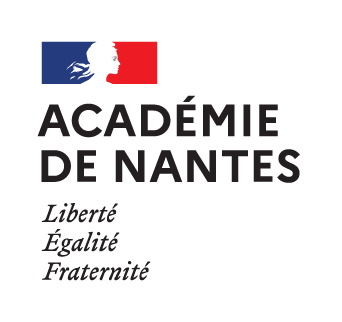 SESSION 2022SUJET N°1Durée de l’épreuve : 40 minutesSITUATION : A businessman, Frank Robinson, is visiting the transport company in which you are employed, Transalliance UK, in Burton-on-Trent, to see the fleet of vehicles, before deciding to do business with your company or with another one.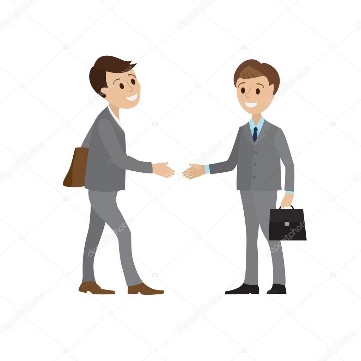 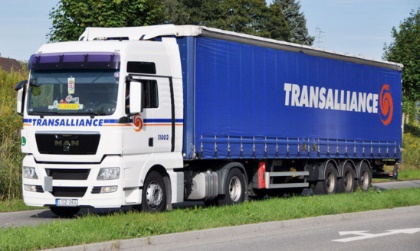 The operations manager asks you to be in charge of the visit. Use the clients’ testimonies and reactions to convince him to work with Transalliance UK.DOCUMENTS : N° 1 : Information about your companyN°2 : The fleet N°3 : Clients’ testimonies and reactionsDOCUMENT 1 : INFORMATION ABOUT YOUR COMPANY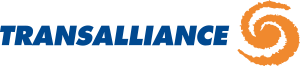 Name : Transalliance UKLocation : Burton-on-Trent, UKType of transport : road and multimodal transport (train, boat, plane)Type of goods : bulk, general goods, fresh and frozen food, liquidsTurnover (Transalliance Group) : 505 M€Turnover (Transalliance Burton-on-Trent) : 	15 M€ Client : 14 800 (UK, Europe, International)Employees (Transalliance Group)  : 2 750Employees (Transalliance Burton-on-Trent) : 30Number of companies in the corporate family : 132Sustainable company : environmentally friendly waste management at the logistics sites + 3 year action plan to cut CO2 emissions.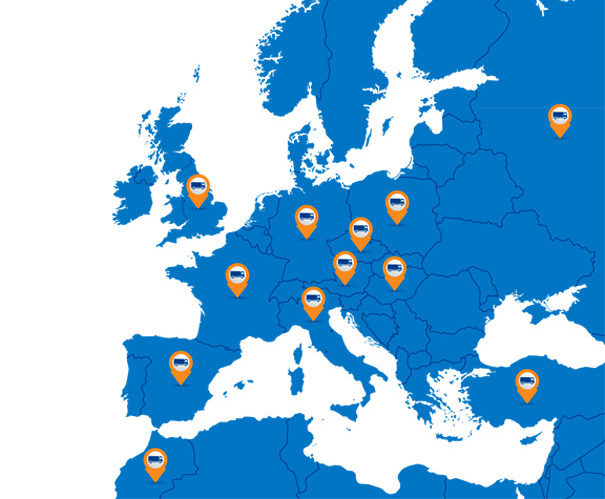 Source : https://www.transalliance.eu/en/transportDOCUMENT 2 : THE FLEET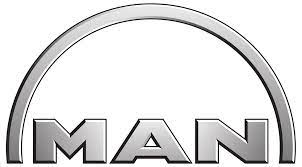 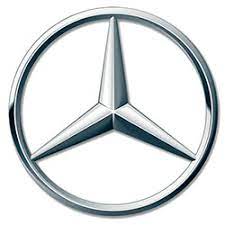 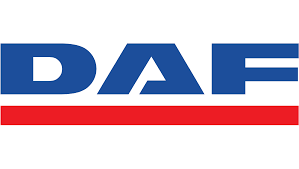 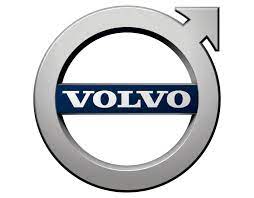 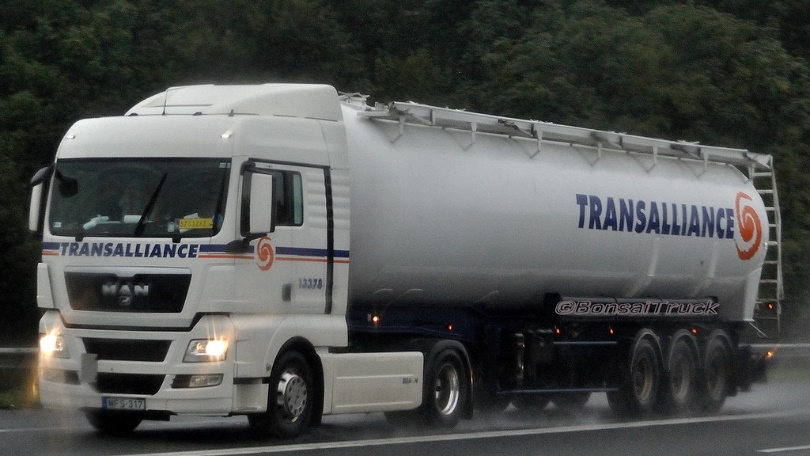 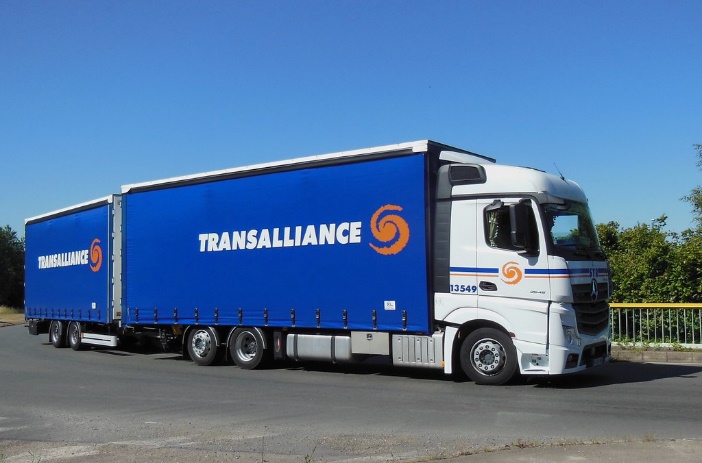 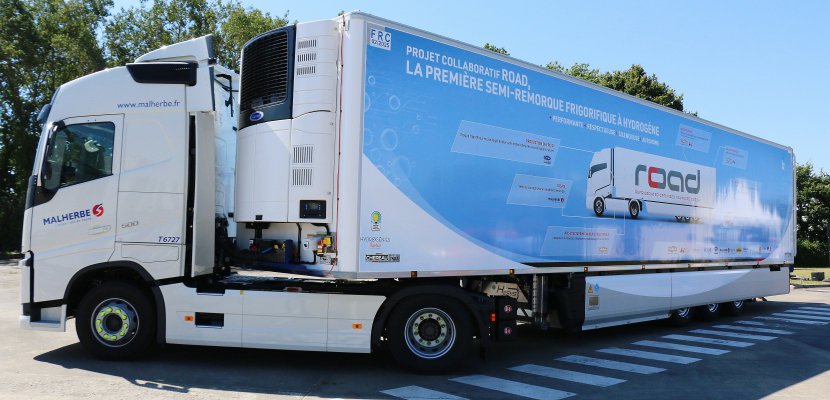 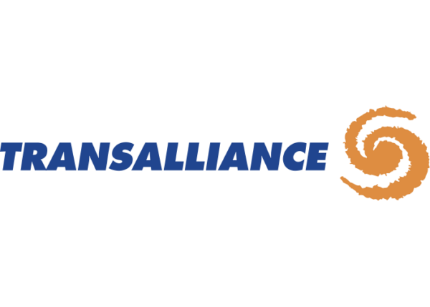 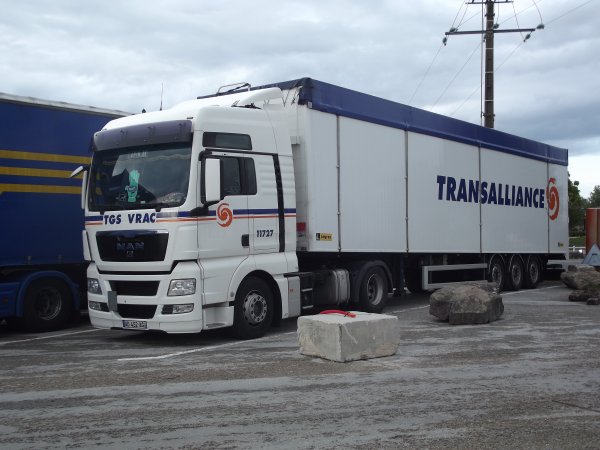 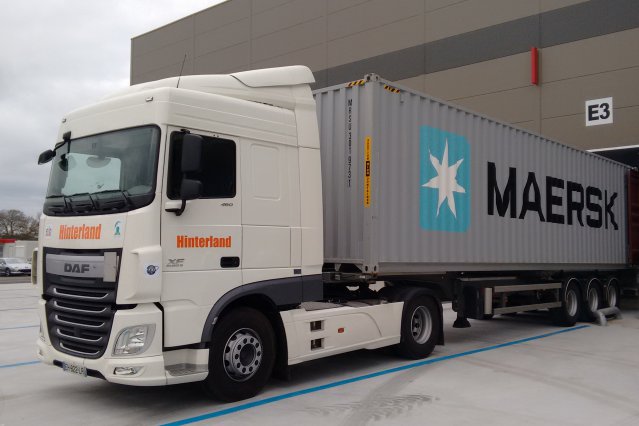 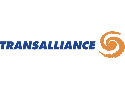 Source : Google ImagesDOCUMENT 3 : CLIENTS’ TESTIMONIES AND REACTIONS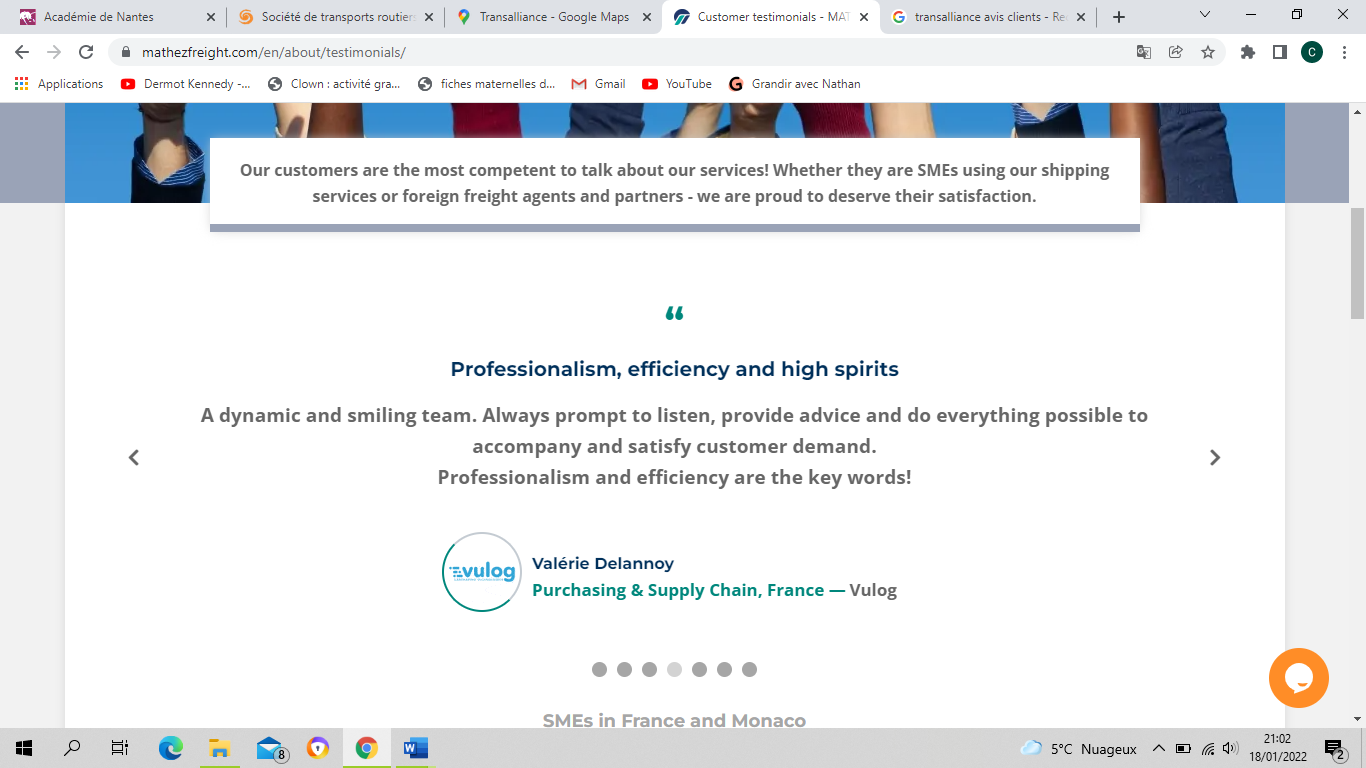 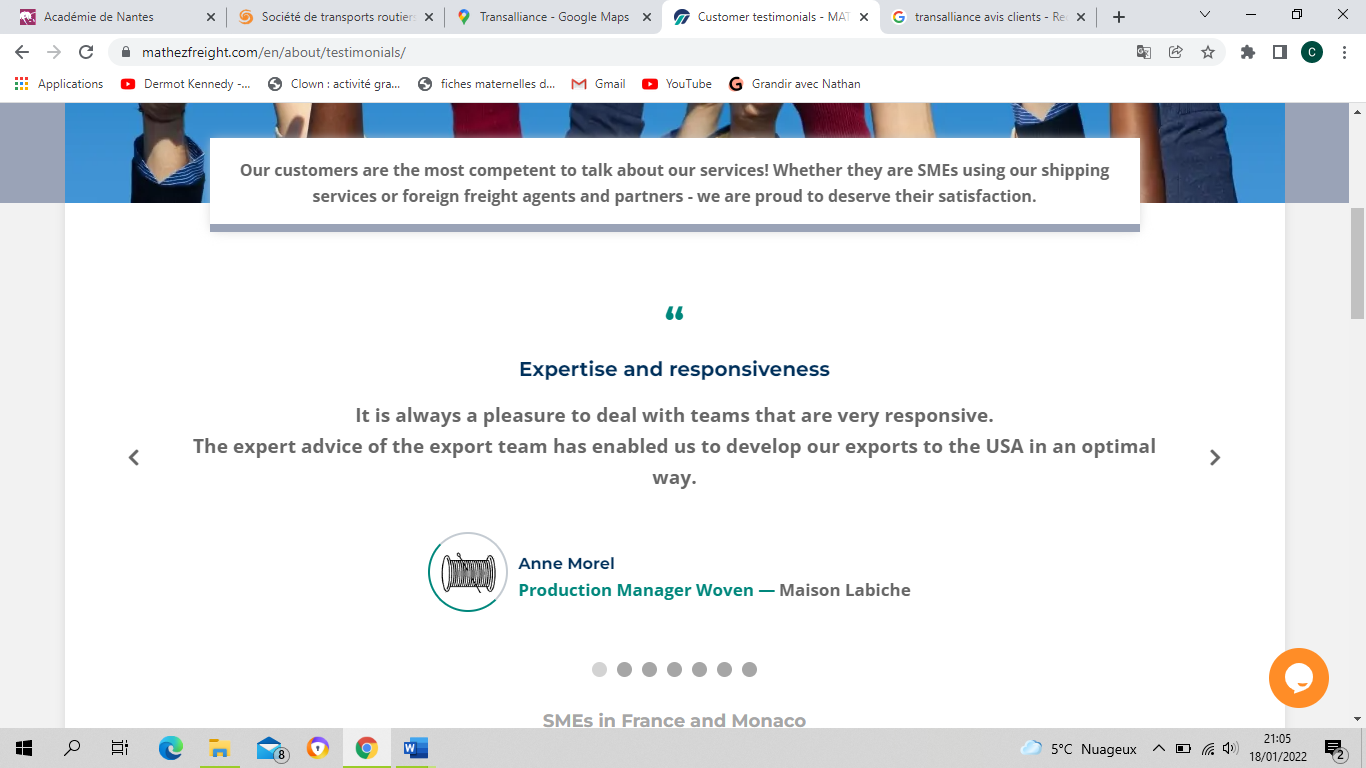 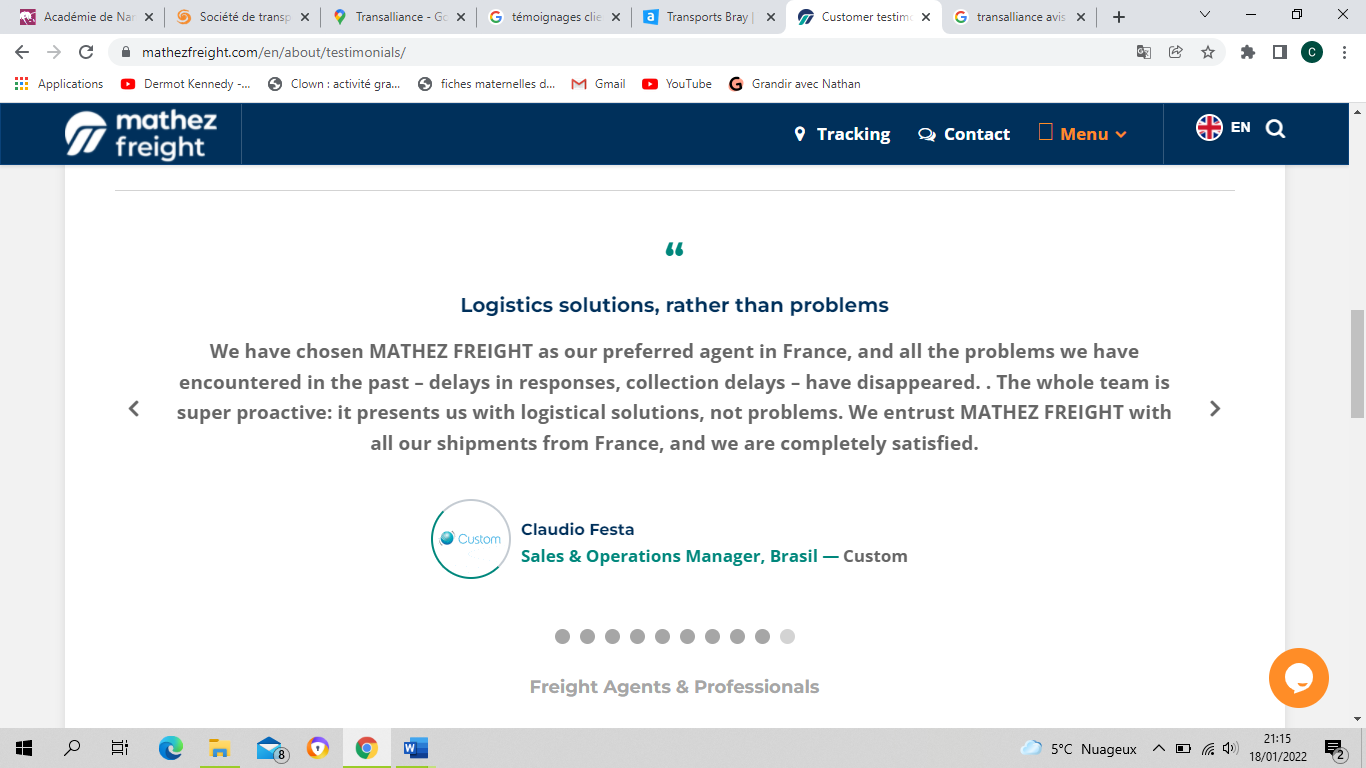 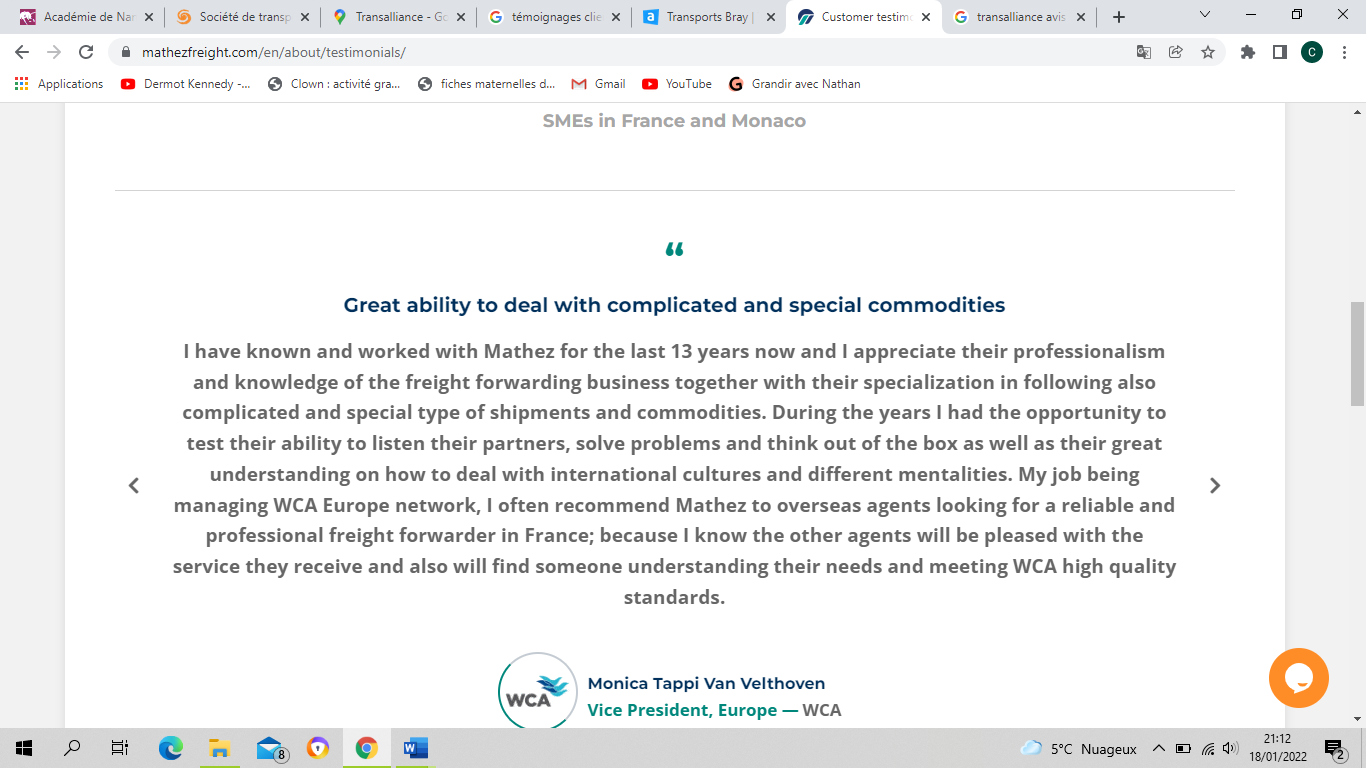 Source : https://www.mathezfreight.com/en/about/testimonials/BACCALAURÉAT PROFESSIONNEL ÉPREUVE ORALE SPÉCIFIQUE « SECTION EUROPÉENNE »SPÉCIALITÉ CONDUCTEUR TRANSPORT ROUTIER MARCHANDISECTRMLANGUE : ANGLAISPréparation 20 minutesPrésentation de la situation10 minutesEntretien sur les activités et travaux effectués dans la discipline non linguistique10 minutes